Goalball UK – Service to Sport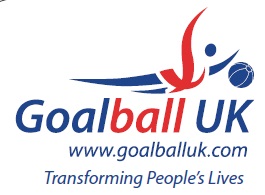 2020/ 2021Dave Potter – Scarbrough Panthers 2019/ 2020Hannah Webber – Nottinghamshire Sheriff’s2018/ 2019Emma Evans – Fen Tigers2017/ 2018Warren Wilson – Cambridge Dons	2016/ 2017Paul Miller – Lancashire Lions2015/ 2016Aaron Ford – RNC Hereford2014/ 2015Alex Bunney – Official/ Winchester2013/ 2014Andy Gordon – Official2012/ 2013Faye Dale – Nottinghamshire2011/ 2012Rob Tyas – York St John